Order your paint, wallpaper and accessories for delivery or collection!Order your supplies here and our Resene ColorShop team will organise your order for you and charge to your account or credit card if preferred. Your normal trade discounts will apply to your purchase.Your order  Pick up, which store? _________________________________________	  Delivery, use address above  Delivery, alternative address: _______________________________________________________________________Payment options: 		  Charge to account			  Pay when pick upPlease enter your requirements below for all paints, products, accessories and wallpaper that you wish to purchasePaintAny special instructions?WallpaperAny special instructions?Accessories/otherAny special instructions?Please email completed order to: orders@resene.com.au or call 1800 738 383 for assistance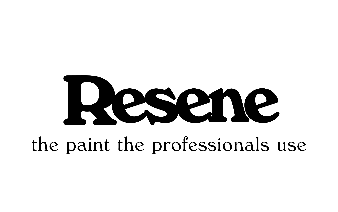 Thanks for your order – we appreciate your business!NameBusiness name:Acct #AddressEmail:Product nameSize# packsColourResene colour Y/NCoolColour Y/NWallpaper book nameWallpaper code# of rollsItemSizeQty